РЕШЕНИЕСовета депутатов пятого созыва девятой сессии «25» февраля  2022г.                                      №9-3                                              с.Усть-Мута                 В соответствии с Гражданским кодексом Российской Федерации, Бюджетным кодексом Российской Федерации, статьей 14, частью 4 статьи 15, Федерального закона от 06.10.2003 №131-ФЗ «Об общих принципах организации местного самоуправления в Российской Федерации», руководствуясь Уставом муниципального образования «Усть-Канский район», принятым решением Совета депутатов от 20 февраля 2018 года № 29-253, Совет депутатов Усть-Канского района (аймака) РЕШИЛ:1. Утвердить Соглашение о передаче органами местного самоуправления муниципального образования «Усть-Мутинское сельское поселение» части полномочий по решению вопросов местного значения органу местного самоуправления муниципального образования «Усть-Канский район» (текст Соглашения прилагается).2. Направить Решение Главе Усть-Канского района (аймака) для подписания и опубликования. 3. Направить Решение в муниципальное образование «Усть-Мутинское сельское поселение».4. Настоящее решение действует на правоотношения, возникшие с 01.01.2022 года. 5. Контроль за исполнением решения возложить на постоянную комиссию Совета депутатов по экономической политике, бюджету и предпринимательству.Глава Усть-Мутинского сельского поселения                          ________________      Тоедов В.А.СОГЛАШЕНИЕо передаче органами местного самоуправления муниципального образования «Усть-Мутинское сельское поселение»  части полномочий по решению вопросов местного значения органу местного самоуправления муниципального образования «Усть-Канский район»Сельская администрация Усть-Мутинского сельского поселения в лице Главы Усть-Мутинского сельского поселения Тоедова Валерия Андреевича, действующего на основании Устава муниципального образования «Усть-Мутинское сельское поселение», именуемая в дальнейшем  сельская администрация, с одной стороны, Администрация Усть-Канского района (аймака), в лице Главы Усть-Канского района (аймака) Кокушева Рустама Владимировича, действующего на основании Устава муниципального образования «Усть-Канский район», именуемая в дальнейшем  Администрация района, с другой стороны, совместно именуемые «Стороны»,руководствуясь Гражданским кодексом Российской Федерации, Бюджетным кодексом Российской Федерации, статьей 14, частью 4 статьи 15, Федерального закона от 06.10.2003 №131-ФЗ «Об общих принципах организации местного самоуправления в Российской Федерации»,Уставом муниципального образования «Усть-Канский район», Уставом муниципального образования «Усть-Мутинское сельское поселение», с целью эффективного решения вопросов местного значения, заключили настоящее Соглашение  о передаче части полномочий по решению вопросов местного значения муниципального образования «Усть-Мутинское сельское поселение» муниципальному образованию «Усть-Канский район»:1. Общие положения1.1. Сельская администрация передает, а Администрация района принимает и осуществляет полномочия, перечисленные в  разделе 2 настоящего соглашения.1.2. Передача полномочий производится в интересах социально-экономического развития МО «Усть-Мутинское сельское поселение» и с учетом возможности эффективного их осуществления органами местного самоуправления МО «Усть-Канский район».1.3. Исполнения полномочий осуществляется за счет межбюджетных трансфертов, передаваемых из  бюджета сельского поселения  в бюджет района.2. Перечень полномочий, подлежащих передачеУтверждение генеральных планов поселения, правил землепользования и застройки, утверждение подготовленной на основе генеральных планов поселения документации по планировке территории, выдача градостроительного плана земельного участка, расположенного в границах поселения, выдача разрешений на строительство (за исключением случаев, предусмотренных Градостроительным кодексом Российской Федерации, иными федеральными законами), разрешений на ввод объектов в эксплуатацию при осуществлении строительства, реконструкции объектов капитального строительства, расположенных на территории поселения, утверждение местных нормативов градостроительного проектирования поселений, резервирование земель и изъятие земельных участков в границах поселения для муниципальных нужд, осуществление муниципального земельного контроля в границах поселения, осуществление в случаях, предусмотренных Градостроительным кодексом Российской Федерации, осмотров зданий, сооружений и выдача рекомендаций об устранении выявленных в ходе таких осмотров нарушений, направление уведомления о соответствии указанных в уведомлении о планируемых строительстве или реконструкции объекта индивидуального жилищного строительства или садового дома (далее - уведомление о планируемом строительстве) параметров объекта индивидуального жилищного строительства или садового дома установленным параметрам и допустимости размещения объекта индивидуального жилищного строительства или садового дома на земельном участке, уведомления о несоответствии указанных в уведомлении о планируемом строительстве параметров объекта индивидуального жилищного строительства или садового дома установленным параметрам и (или) недопустимости размещения объекта индивидуального жилищногостроительства или садового дома на земельном участке, уведомления о соответствии или несоответствии построенных или реконструированных объекта индивидуального жилищного строительства или садового дома требованиям законодательства о градостроительной деятельности при строительстве или реконструкции объектов индивидуального жилищного строительства или садовых домов на земельных участках, расположенных на территориях поселений, принятие в соответствии с гражданским законодательством Российской Федерации решения о сносе самовольной постройки, решения о сносе самовольной постройки или ее приведении в соответствие с предельными параметрами разрешенного строительства, реконструкции объектов капитального строительства, установленными правилами землепользования и застройки, документацией по планировке территории, или обязательными требованиями к параметрам объектов капитального строительства, установленными федеральными законами (далее также - приведение в соответствие с установленными требованиями), решения об изъятии земельного участка, не используемого по целевому назначению или используемого с нарушением законодательства Российской Федерации, осуществление сноса самовольной постройки или ее приведения в соответствие с установленными требованиями в случаях, предусмотренных Градостроительным кодексом Российской Федерации, ведение учета граждан в качестве нуждающихся в жилых помещениях, предоставляемых по договорам социального найма, а также порядок определения общей площади предоставляемого жилого помещения по договору социального найма с учетом действий и гражданско-правовых сделок с жилыми помещениями, совершение которых привело к уменьшению размера занимаемых жилых помещений или к их отчуждению, и период, за который учитываются данные сделки и действия.3.  Права и обязанности сторон3.1.  Сельская администрация имеет право:3.1.1.Осуществлять контроль за исполнением  Администрацией района полномочий, а также за целевым использованием предоставленных финансовых средств (межбюджетных трансфертов).3.1.2.Получать от Администрации района информацию об использовании финансовых средств (межбюджетных трансфертов).3.1.3.Требовать возврата суммы перечисленных финансовых средств (межбюджетных трансфертов) в случае их нецелевого использования.3.1.4.Требовать возврата суммы перечисленных финансовых средств (межбюджетных трансфертов) в случае неисполнения Администрацией района полномочий, предусмотренных разделом 2 настоящего Соглашения.3.2.  Сельская администрация обязана:	3.2.1. Отчитываться перед Советом депутатов МО «Усть-Мутинское сельское поселение» о результатах контрольных мероприятий за исполнением  Администрацией района полномочий, а также за целевым использованием предоставленных финансовых средств (межбюджетных трансфертов).3.2.2. Передать Администрации района в порядке, установленном пунктом 4 настоящего Соглашения, субвенции (межбюджетные трансферты) на реализацию полномочий, предусмотренных разделом 2 настоящего соглашения из бюджета поселения  в размере определенным разделом 4 настоящего Соглашения.3.2.3. Предоставлять Администрации района информацию, необходимую для осуществления полномочий, предусмотренных разделом 2 настоящего соглашения и оказывать методическую помощь в осуществлении переданных полномочий.3.3. Администрация  района имеет право:3.3.1. На финансовое обеспечение полномочий, указанных в разделе 2 настоящего Соглашения, за счет субвенции, предоставляемых из бюджета сельского поселения предусмотренных разделом 4 настоящего Соглашения.3.3.2. На обеспечение полномочий, предусмотренных разделом 2 настоящего Соглашения, необходимыми материальными ресурсами, предоставляемыми Сельской администрацией. 3.3.3. Запрашивать у Сельской администрации информацию, необходимую для осуществления полномочий, предусмотренных разделом 2 настоящего Соглашения.3.3.4. Осуществлять взаимодействие с заинтересованными органами государственной власти, в том числе заключать соглашения о взаимодействии по вопросам реализации полномочий, предусмотренных в пункте 2 настоящего Соглашения.3.3.5. В случае неисполнения Сельской администрацией предусмотренных настоящим Соглашением обязательств по финансированию осуществления Администрацией района переданных ей полномочий, Администрация района вправе приостанавливать на срок до 1 месяца, а по окончании указанного срока прекратить исполнение переданных по настоящему Соглашению полномочий.3.4. Администрация района обязана:3.4.1. Осуществлять полномочия, предусмотренные разделом 2 настоящего Соглашения, в соответствии с требованиями действующего законодательства.3.4.2. Обеспечивать целевое использование финансовых средств (межбюджетных трансфертов), предоставленных из бюджета сельского поселения, исключительно на осуществление полномочий, предусмотренных разделом 2 настоящего Соглашения. 3.4.3. Представлять сельской администрации ежеквартальный отчёт о ходе исполнения полномочий, использовании финансовых средств (межбюджетных трансфертов).         3.4.4. Предоставлять Совету депутатов  МО «Усть-Мутинское сельское поселение» по их письменному запросу отчетность о ходе исполнения полномочий, предусмотренных разделом 2 настоящего Соглашения, использовании финансовых средств (межбюджетных трансфертов), а также другой информации.3.4.5. В случае досрочного прекращения осуществления полномочий, указанных в разделе 2 настоящего Соглашения, возвратить неиспользованные финансовые и материальные средства в  бюджет сельского поселения.4.Порядок предоставления межбюджетных трансфертов4.1. Передача осуществления части полномочий, указанных в разделе 2 настоящего Соглашения, осуществляется за счет межбюджетных трансфертов, предоставляемых ежегодно из  бюджета   поселения в  бюджет района.  4.2. Стороны ежегодно определяют объем межбюджетных трансфертов, необходимых для осуществления передаваемых полномочий, указанных в разделе 2 настоящего Соглашения, при принятии бюджета сельского поселения на очередной финансовый год (Приложение № 1).При этом ежегодный объем межбюджетных трансфертов может изменяться при уточнении бюджета  МО «Усть-Мутинское сельское поселение»  в соответствии с Бюджетным кодексом Российской Федерации. 4.3. Межбюджетные трансферты из бюджета  поселения в бюджет района перечисляются не позднее 31 декабря текущего года. 4.4. Межбюджетные трансферты, полученные бюджетом района и неиспользованные в текущем финансовом году, подлежат возврату в бюджет поселения.4.5. В случае недостаточности средств на выполнение переданных полномочий администрация района имеет право дополнительно использовать собственные материальные ресурсы и финансовые средства в случаях и порядке, предусмотренном решением представительного органа муниципального района.5.  Контроль за исполнением полномочий5.1. Контроль за исполнением Администрацией района полномочий, предусмотренных разделом 2 настоящего Соглашения, осуществляется путем предоставления Администрации поселения ежеквартальных отчетов об осуществлении полномочий  и использовании финансовых средств (межбюджетных трансфертов).5.2. Форма отчетов и порядок их предоставления устанавливаются правовыми актами органов местного самоуправления МО «Усть-Канский район». 5.3. Совет депутатов МО «Усть-Мутинское  сельское поселение»  осуществляет контроль за исполнением передаваемых полномочий и за целевым использованием финансовых средств, переданных для осуществления полномочий.5.4. При обнаружении фактов ненадлежащего осуществления (или неосуществления) Администрацией района переданных ему полномочий, Сельская администрация назначает комиссию для составления соответствующего протокола. Администрация района должна быть письменно уведомлена об этом не позднее, чем за 3 дня до начала работы соответствующей комиссии, и имеет право направить своих представителей для участия в работе комиссии. 5.5. Установление факта ненадлежащего осуществления (или неосуществления)  Администрацией района переданных ей полномочий является основанием для одностороннего расторжения данного Соглашения. Расторжение Соглашения влечет за собой возврат перечисленных финансовых средств (межбюджетных трансфертов), за вычетом фактических расходов, подтвержденных документально, в 3-дневный срок с момента подписания Соглашения о расторжении или получения письменного уведомления о расторжении Соглашения.5.6. Администрация района   несет ответственность за осуществление переданных ей полномочий.5.7. В случае неисполнения сельской администрацией  вытекающих из настоящего Соглашения обязательств по финансированию осуществления Администрацией района переданных ей полномочий, последняя вправе требовать расторжения данного Соглашения. 6. Срок действия6.1. Соглашение считается заключенным со дня вступления в силу Решения сессии Совета депутатов МО «Усть-Канский район» об утверждении соглашения о передачи части полномочий по решению вопросов местного значения  и действует до 31.12.2025 г. 6.2. Осуществление полномочий может быть прекращено досрочно по инициативе одной из сторон соглашения в случае, если их осуществление становится невозможным, либо при сложившихся условиях эти полномочия могут быть наиболее эффективно осуществлены сельской администрацией самостоятельно, при условии уведомления второй стороны не менее, чем за 1 календарный месяц  и возврата ранее предоставленных Администрации района финансовых средств.7. Прекращение действия7.1. Действие настоящего Соглашения прекращается в случаях:7.1.1. истечения сроков настоящего Соглашения;7.1.2. неосуществления или ненадлежащего осуществления Администрацией района полномочий, предусмотренных разделом 2 настоящего Соглашения;7.1.3. нецелевого использования Администрацией района финансовых средств (межбюджетных трансфертов), предоставляемых в порядке, предусмотренном настоящим Соглашением;7.1.4. непредставления финансовых средств (межбюджетных трансфертов) из бюджета поселения в течение трёх месяцев с момента последнего перечисления;7.1.5. принятия нормативного акта, предусматривающего невозможность осуществления полномочий, предусмотренных пунктом 2 настоящего Соглашения;7.1.6. по соглашению сторон:- соглашение может быть расторгнуто по инициативе любой из сторон.- уведомление о расторжении соглашения направляется в письменной форме.7.2. При расторжении соглашения Администрация района, взявшая на себя обязательства по осуществлению части полномочий по решению вопросов местного значения, обеспечивает возврат материальных ресурсов и неиспользованных финансовых средств.7.3. При наличии споров между Сторонами настоящее Соглашение может быть расторгнуто в судебном порядке.8. Ответственность сторон8.1. Стороны несут ответственность за неисполнение или ненадлежащее исполнение обязательств по настоящему Соглашению в соответствии с действующим законодательством Российской Федерации и в соответствии с Бюджетным кодексом Российской Федерации.9.  Заключительные положения9.1. Все споры, связанные с исполнением настоящего Соглашения, разрешаются путём проведения переговоров и согласительных процедур. При не достижении соглашения спор разрешается судом в установленном законодательством порядке.9.2. Все изменения и дополнения к настоящему Соглашению оформляются в письменной форме в виде дополнительных соглашений, подписываемых уполномоченными представителями сторон. Все дополнительные соглашения являются неотъемлемой частью настоящего Соглашения.9.3. По всем вопросам, не урегулированным настоящим Соглашением, но возникающим в ходе его реализации, стороны обязуются руководствоваться действующим законодательством.9.4. Настоящее Соглашение составлено в двух экземплярах, имеющих равную юридическую силу по одному экземпляру для каждого из органов местного самоуправления, заключивших настоящее Соглашение. 10. Юридические адреса и подписи сторонРЕСПУБЛИКА АЛТАЙ УСТЬ-КАНСКИЙ РАЙОН МУНИЦИПАЛЬНОЕ  ОБРАЗОВАНИЕ                            УСТЬ-МУТИНСКОЕ СЕЛЬСКОЕ ПОСЕЛЕНИЕАЛТАЙ РЕСПУБЛИКАНЫН КАН-ООЗЫ АЙМАКТЫН МОТЫ-ООЗЫ JУРТТЫН МУНИЦИПАЛ ТӦЗӦЛМӦЗИНИҤАДМИНИСТРАЦИЯЗЫАЛТАЙ РЕСПУБЛИКАНЫН КАН-ООЗЫ АЙМАКТЫН МОТЫ-ООЗЫ JУРТТЫН МУНИЦИПАЛ ТӦЗӦЛМӦЗИНИҤАДМИНИСТРАЦИЯЗЫОб утверждении Соглашения о передаче органами местного самоуправления муниципального образования «Усть-Мутинское сельское поселение» части полномочий по решению вопросов местного значения органу местного самоуправления муниципального образования «Усть-Канский район»Согласовано решением Совета депутатов МО «Усть-Мутинскоесельское поселение» от «___» _______ 2022 № ______Согласованорешением Совета депутатовУсть-Канского района (аймака)от «__» ______2022 г. № _____Сельская администрация Усть-Мутинского сельского поселения Юридический адрес:Республика Алтай, Усть-Канский район, с. Усть-Мута, ул. Центральная, 46ИНН 0403001568/ КПП 040301001Банковские реквизиты: Усть-Мутинская сельская администрация Отделение – НБ Республика Алтай Банка России//УФК по Республике Алтай г. Горно-АлтайскБИК: 018405033ЕКС: 40102810045370000071КС: 03231643846354107700л/с 03773003140Администрация Усть-Канского района (аймака)Юридический адрес:Республика Алтай, Усть-Канский район, с. Усть-Кан, ул. Первомайская, 2ИНН 0403004618/ КПП 040301001Банковские реквизиты: УФК по Республике Алтай (Управление финансов администрации Усть-Канского района (аймака)Отделение – НБ Республика Алтай // УФК по Республике Алтай г. Горно-АлтайскИНН 0403005315/л/с 04773003010КС: 03100643000000017700ЕКС: 40102810045370000071БИК: ТОФК018405033/  ОКОПФ 75404ОКПО 02278768/ ОГРН 1070404000259Код по сводному реестру 84300301КБК 0922024001405000150Глава Усть-Мутинского сельского поселения _________________ /В.А. Тоедов/«__»_________________ 2022 г.Глава Усть-Канского района (аймака)____________________ /Р.В. Кокушев/«__»____________2022 г.Приложение № 1 к соглашениюо передаче органами местного самоуправления муниципального образования «Усть-Мутинское сельское поселение» части полномочий по решению вопросов местного значения органам местного самоуправления муниципального образования   «Усть-Канский район» № п/пНаименование передаваемых полномочийТыс. руб.                  1Утверждение генеральных планов поселения, правил землепользования и застройки, утверждение подготовленной на основе генеральных планов поселения документации по планировке территории, выдача градостроительного плана земельного участка, расположенного в границах поселения, выдача разрешений на строительство (за исключением случаев, предусмотренных Градостроительным кодексом Российской Федерации, иными федеральными законами), разрешений на ввод объектов в эксплуатацию при осуществлении строительства, реконструкции объектов капитального строительства, расположенных на территории поселения, утверждение местных нормативов градостроительного проектирования поселений, резервирование земель и изъятие земельных участков в границах поселения для муниципальных нужд, осуществление муниципального земельного контроля в границах поселения, осуществление в случаях, предусмотренных Градостроительным кодексом Российской Федерации, осмотров зданий, сооружений и выдача рекомендаций об устранении выявленных в ходе таких осмотров нарушений, направление уведомления о соответствии указанных в уведомлении о планируемых строительстве или реконструкции объекта индивидуального жилищного строительства или садового дома (далее - уведомление о планируемом строительстве) параметров объекта индивидуального жилищного строительства или садового дома установленным параметрам и допустимости размещения объекта индивидуального жилищного строительства или садового дома на земельном участке, уведомления о несоответствии указанных в уведомлении о планируемом строительстве параметров объекта индивидуального жилищного строительства или садового дома установленным параметрам и (или) недопустимости размещения объекта индивидуального жилищногостроительства или садового дома на земельном участке, уведомления о соответствии или несоответствии построенных или реконструированных объекта индивидуального жилищного строительства или садового дома требованиям законодательства о градостроительной деятельности при строительстве или реконструкции объектов индивидуального жилищного строительства или садовых домов на земельных участках, расположенных на территориях поселений, принятие в соответствии с гражданским законодательством Российской Федерации решения о сносе самовольной постройки, решения о сносе самовольной постройки или ее приведении в соответствие с предельными параметрами разрешенного строительства, реконструкции объектов капитального строительства, установленными правилами землепользования и застройки, документацией по планировке территории, или обязательными требованиями к параметрам объектов капитального строительства, установленными федеральными законами (далее также - приведение в соответствие с установленными требованиями), решения об изъятии земельного участка, не используемого по целевому назначению или используемого с нарушением законодательства Российской Федерации, осуществление сноса самовольной постройки или ее приведения в соответствие с установленными требованиями в случаях, предусмотренных Градостроительным кодексом Российской Федерации, ведение учета граждан в качестве нуждающихся в жилых помещениях, предоставляемых по договорам социального найма, а также порядок определения общей площади предоставляемого жилого помещения по договору социального найма с учетом действий и гражданско-правовых сделок с жилыми помещениями, совершение которых привело к уменьшению размера занимаемых жилых помещений или к их отчуждению, и период, за который учитываются данные сделки и действия;       1Итого        1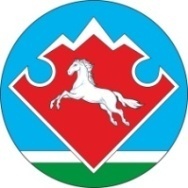 